(科學類論文格式範例)第○○屆天帝教天人實學研討會論文題目標楷體大小20加黑置中○○○(○○)天帝教 天人○○院 ○研究員○○大學○○系○○教授摘  要摘要內容之內文字體用標楷體，大小12，字數以500字以內為原則○○○○○○，○○○○○○○○○○○○○○○○○○○○○○○○○○○○○○○○○○○○○○○○○○○○○○○○○○○○○○○○○○○○○○○○○○○○○○○○○○○○○○○○○○○○○○○○○○○○○○○○○○○○○○○○○○○○○○○○○○○○○○○○○○○○○○○○○○○○○○○○○○○○○○○○○○○○○○○○○○○○○○○○○○○○○○○○○○○○○○○○○○○○○○○○○○○○○○○○○○○○○○○○○○○○○○○○○○○○○○○○○○○○○○○○○○○○○○○○○○○○○○○○○○○○○○○○○○○○○○○○○○○○○○○○○○○○○○○○○○○○○○○○○○○○○○○○○○○○○○○○○○○○○○○○○○○○○○○○○○○○○○○○○○○○○○○………………………………。關鍵詞：○○○、○○○、○○○、○○○、○○○………（9個以內為原則）論文題目標楷體大小20加黑置中○○○(○○)一、前言：○○○○○(主標題新細明體12加黑置中)論文寫作請以中、英文為主，字數以一萬字左右為參考基準，○○○○○○○○○，○○○○○，○○○○○○○○○○○○○○○，○○○○○○○○○○○○○○○，內文字體及大小採新細明體12，引文標楷體12，行距：單行間距 (並於Word最上方功能表列「常用」之「段落」跳出小視窗選項中「段落間距」之「文件格線被設定時，貼齊格線」勾選框打勾。)○○○○○○，○○○○○○○○○，○○○○○○○○○○○○ ○○○○○○○○○○○○○○○○，○○○○○○○○○，○○○○○○○○○○， 若有引用文獻資料，可於引用資料之末尾處使用上標字型，例如此句末尾右上角處01，並於論文最末之參考文獻中，依序列出對應標註所引用之文獻資料內容02,03。○○○○○○○○○○○○○○，○○○○○○○○○，○○○○○○○○○○○ ○○○○○○○○○○○○○○○○04，○○○○○○○○○05。…………………二、○○○○○○○○○(主標題新細明體12加黑置中)○○○○○○○○，○○○○○○○○○○，○○○○○○○○○○○○○○○，○○○○○○。(一)方程式及圖表呈現方式 (次標題新細明體12加黑置左)1. 方程式之呈現方式若需呈現數學方程式，請依據出現之次序先後於最右方編列序號(該序號亦應與本文之說明對應一致)，例如：庫倫靜電力的型式如(1)式所示，Biot-Savart定律－兩條載流導線之間的磁力關係如(2)式所示：                               (1)                     (2)2. 圖形之呈現方式若需呈現圖形，請於圖形下方說明並編列序號(該序號亦應與本文之說明對應一致)，例如；茲將環形線圈內磁場變動產生電流之情形，顯示如圖1所示。有關○○○…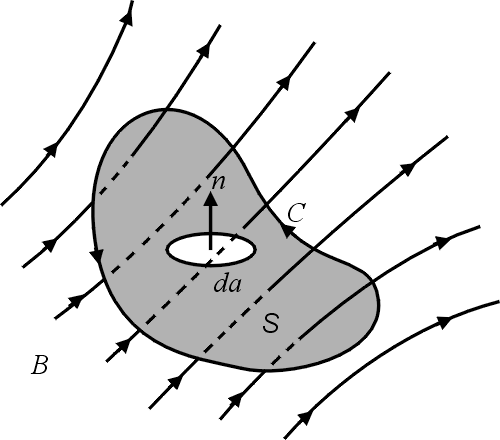 3. 表格之呈現方式若需呈現表格，請於表格上方說明並編列序號(該序號亦應與本文之說明對應一致)，例如：茲將整體宇宙各類旋和律對應之天界層次與次元分佈示意彙整於表1中。(二)○○○○○(次標題新細明體12加黑置左)○○○○○○○○，○○○○○○○○○○○○○○○，○○○○○○○。1. ○○○○○○○○(1)○○○○○○○○○09：………(2)○○○○○○○○○○○○：○○○○○○○○○○○○10，○○○○○○○○，○○○○○○○○○………………。(3)○○○○○○○○：○○○○○○11，…………………………。2. ○○○○○○○○(三)○○○○○○○(次標題新細明體12加黑置左)三、○○○○○○○○○○(主標題新細明體12加黑置中)(一)○○○○○○○(次標題新細明體12加黑置左)四、○○○○○○○○○○(主標題新細明體12加黑置中)(一)○○○○○○○(次標題新細明體12加黑置左)五、結語：○○○○○○○(主標題新細明體12加黑置中)茲提出下列三點內容，作為本文初步之結語：(一)○○○○○○○○○○○○○○○○○○○○○，○○○○○○○○○○○○，○○○○○○○○○○○○○○○○○○○○○○○○○○○○○○○○○○。(二)○○○○○○○，○○○○○○○○○○○○○○，○○○○○○○○○○○，○○○○○○○○○○○○○○○○○○○○○○○○○○○○。(三)○○○○○○○○○○○○○○，○○○○○○○○○○○○○○，○○○○，○○○○○○○○○○○○○○，○○○○○○○○○○○○○○。參考文獻01. Gary Hinshaw, et.al. Nine-year Wilkinson Microwave Anisotropy Probe (WMAP) Observations: Cosmological Parameter Results. The Astrophysical Journal Supplement Series (Oct. 2013); 208:19 (25pp). doi:10.1088/0067-0049/208/2/19.02. NASA astrophysics. Dark Energy, Dark Matter. https://science.nasa.gov/astrophysics/focus-areas/what-is-dark-energy.03. Michael S. Turner. Making Sense of the New Cosmology. Int. J. Mod. Phys. A (2002); 17(supp01): 180-196.04. 李玉階等著，〈旋和力之發生〉，《天帝教教義─新境界》，台北：帝教出版社，1997年10月三版，pp.24-27。05. 李玉階等著，〈向天奮鬥〉，《天帝教教義─新境界》，台北：帝教出版社，1997年10月三版，p.104。06. ○○○，〈炁理學內涵初探〉，《旋和季刊》第71期，2014年07月，p.66-99。07. Joshua A. Frieman, Michael S. Turner, Dragan Huterer, Dark Energy and the Accelerating Universe, Annual Review of Astronomy and Astrophysics (2008) Vol. 46: 385-432.08. ○○○，〈第十二章 真空與炁場—兼論次原子粒子與炁氣粒子之關聯性〉，《新領域》，台北：帝教出版有限公司，2015.12.21，pp.439-504。09. 〈○○○○○○○○〉，○○○○○○，網路資料，[資料擷取時間：2017.10.12]。10. 郭奕玲、沈慧君著，《物理通史》，新竹：凡異出版社，1996年10月初版，pp.228-242。11. ○○○，〈旋和系生成之炁化動力模型探討〉，《第八屆天帝教天人實學研討會論文集》，南投：天帝教天人研究總院，2009.12.11，pp.225-237。12.○○○○○○○○○○○○○○○○○○○○○○○○…………………………………………………………………………………………….表1 整體宇宙各類旋和律對應之天界層次與次元分佈示意表表1 整體宇宙各類旋和律對應之天界層次與次元分佈示意表表1 整體宇宙各類旋和律對應之天界層次與次元分佈示意表表1 整體宇宙各類旋和律對應之天界層次與次元分佈示意表旋和系(律)之型態天界層次及次元範圍a,b天界層名稱天界次元分佈中性能量區，具調和一〜五類旋和律之功能特色光的無相次元層(純鐳質c)(次元＝100)無量界99次元以上之空間層由第一類旋和力擴大而成之旋和律無色界 (無極理天)不具形象 (72≦次元＜99)化炁界72次元以上之空間層由第二類旋和力擴大而成之旋和律無色界~色界 (氣天上層)稍具形象 (33≦次元＜72)電流界66次元以上之空間層由第二類旋和力擴大而成之旋和律無色界~色界 (氣天上層)稍具形象 (33≦次元＜72)電準界33次元以上之空間層由第三類旋和力擴大而成之旋和律色界 (氣天下層)具形象 (7≦次元＜33)化電界7次元以上之空間層由第四類旋和力擴大而成之旋和律色界~慾界 (象天層)具形象 (5≦次元＜7)分化界6次元空間層由第四類旋和力擴大而成之旋和律色界~慾界 (象天層)具形象 (5≦次元＜7)和合界5次元空間層由第五類旋和力擴大而成之旋和律慾界 (物質世界)具形象 (1＜次元＜5)天液界4次元空間層由第五類旋和力擴大而成之旋和律慾界 (物質世界)具形象 (1＜次元＜5)物質世界3次元空間層由第五類旋和力擴大而成之旋和律慾界 (物質世界)具形象 (1＜次元＜5)次質界2次元以下之空間層a. 次元空間之數據，在此僅為假設整體宇宙天界層為100次元單位時，在各天界層中所佔的空間(能階值)分佈情形。基本上1〜6次元空間為幾近重疊共存之型態特色，而7次元以上之空間則是以交集的幾何型態相互共存。由此表格中已不難看出，整體宇宙天界層於分化上的型態與特色。吾人亦可由各天界層之次元數據中推知各天界層內的能階比例。b. 表格中各項天界層次對應之關係，依據高次元聖訓資料彙整。41,42c. 此處所述「鐳質」之意義與週期表元素「鐳」並不全同，在此表示極高能階、多訊息且具轉化能力之本質狀態。a. 次元空間之數據，在此僅為假設整體宇宙天界層為100次元單位時，在各天界層中所佔的空間(能階值)分佈情形。基本上1〜6次元空間為幾近重疊共存之型態特色，而7次元以上之空間則是以交集的幾何型態相互共存。由此表格中已不難看出，整體宇宙天界層於分化上的型態與特色。吾人亦可由各天界層之次元數據中推知各天界層內的能階比例。b. 表格中各項天界層次對應之關係，依據高次元聖訓資料彙整。41,42c. 此處所述「鐳質」之意義與週期表元素「鐳」並不全同，在此表示極高能階、多訊息且具轉化能力之本質狀態。a. 次元空間之數據，在此僅為假設整體宇宙天界層為100次元單位時，在各天界層中所佔的空間(能階值)分佈情形。基本上1〜6次元空間為幾近重疊共存之型態特色，而7次元以上之空間則是以交集的幾何型態相互共存。由此表格中已不難看出，整體宇宙天界層於分化上的型態與特色。吾人亦可由各天界層之次元數據中推知各天界層內的能階比例。b. 表格中各項天界層次對應之關係，依據高次元聖訓資料彙整。41,42c. 此處所述「鐳質」之意義與週期表元素「鐳」並不全同，在此表示極高能階、多訊息且具轉化能力之本質狀態。a. 次元空間之數據，在此僅為假設整體宇宙天界層為100次元單位時，在各天界層中所佔的空間(能階值)分佈情形。基本上1〜6次元空間為幾近重疊共存之型態特色，而7次元以上之空間則是以交集的幾何型態相互共存。由此表格中已不難看出，整體宇宙天界層於分化上的型態與特色。吾人亦可由各天界層之次元數據中推知各天界層內的能階比例。b. 表格中各項天界層次對應之關係，依據高次元聖訓資料彙整。41,42c. 此處所述「鐳質」之意義與週期表元素「鐳」並不全同，在此表示極高能階、多訊息且具轉化能力之本質狀態。